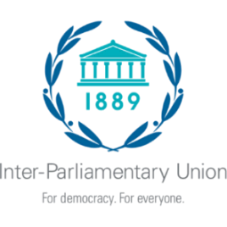 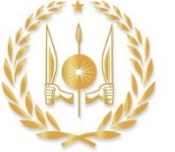 Second Regional Seminar for African Parliaments on Achieving the Sustainable Development GoalsDjibouti 5-7 December 2022Organized jointly by the National Assembly of Djiboutiand the Inter-Parliamentary UnionINDIVIDUAL HOTEL RESERVATION FORM AND ITINERARYFull name:……………………………………………………………………………………Parliament: ……………………………………………………………………………………Hotel name: …………………………………………………………………………………………	Category of room chosen: …………………………………………………….…………………...TRAVEL ITINERARYDate of arrival: …………………………			             Hour of arrival: …………….……Flight No: …………………………				Coming from: ……………….….Date of departure: ………………				Hour of departure: ………………		Flight No: …….……………Signature and date: …………………………….………………………..……………………
Kindly complete and send to the hotel, no later than 30 November 2022, with copy to: National Assembly of Djibouti                                                    National AssemblyB.P. 138DjiboutiSeminar Secretariat                                                               Mr. Idriss Mohamed Ahmed, Director of theOffice of the PresidentTel: +253 77 87 27 87e-mail: idrisshoulay77@gmail.commalma2@hotmail.frNational Assembly Protocol:malma2@hotmail.frsordak_2@hotmail.com; ahmedwaberi@hotmail.fr   hellaka3@gmail.com Inter-Parliamentary UnionChemin du Pommier 5C.P. 330 1218 Le Grand-SaconnexGeneva, SwitzerlandTel: +41 22 919 4150Fax: +41 22 919 4160E-mail: postbox@ipu.org